OBRAZAC ZA IZBOR U ZNANSTVENO ZVANJE SUKLADNOPRAVILNIKU O UVJETIMA ZA IZBOR U ZNANSTVENA ZVANJA (NN 28/2017)OPĆI PODACIOSNOVNA MJERILA SUKLADNO PRAVILNIKU O UVJETIMA ZA IZBOR U ZNANSTVENA ZVANJA (NN 28/2017)JCR (Journal Citation Reports – temelji se na WoSCC-u); SJR (Scientific Journal Rankings–SCImago – temelji se na Scopusu)UPUTE:U tablice se unose podaci samo za radove koji se vrednuju prema Pravilniku o uvjetima za izbor u znanstvena zvanja (NN 28/2017).Rad koji je vidljiv u više baza podataka (JCR/SJR/Medline) računa se samo jednom i prikazuje samo u jednoj od gore ponuđenih tablica.*Upisati radove koji prema odredbama Pravilnika o uvjetima za izbor u znanstvena zvanja NN28/2017 nisu kvalificirajući (npr. kratko priopćenje ili prikaz slučaja koji nisu objavljeni u Q1 ili Q2 kvartili).	Radovi pristupnika u bazama CC i SCIE temeljem kojih je proveden izbor u znanstvena zvanja prema starom Pravilniku o uvjetima za izbor u znanstvena zvanja (NN 84/05, 100/06, 138/06, 120/07, 71/10, 38/11), kao i radovi u bazama Scopus i Medline objavljeni prije posljednjeg izbora u znanstveno zvanje prema starom Pravilniku, ne kategoriziraju se po kvartilama i ne upisuju se u gornje tablice! Podatke o tim radovima treba upisati u sljedeće tablice:UPUTA:Rad koji je vidljiv u više baza podataka (CC/SCI Expanded/Scopus/Medline) računa se samo jednom i prikazuje samo u jednoj od gore ponuđenihtablica.REPUBLIKA HRVATSKA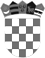 NACIONALNO VIJEĆE ZA ZNANOST, VISOKO OBRAZOVANJE I TEHNOLOŠKI RAZVOJ1.a) način pokretanja izbora (izaberi jedno od ponuđenog):osobni zahtjevna zahtjev ustanove (navesti koje)po natječaju (navesti podatke)1.b) datum i javno glasilo u kojem je objavljen natječaj:2.a) ime i prezime pristupnika2.b) godina i mjesto rođenja2.c) ustanova u kojoj je pristupnik sada zaposlen3.a) znanstveno područje3.b) znanstveno polje4.a) sadašnje znanstveno zvanje pristupnika4.b) datum zadnjeg izbora u sadašnjeznanstveno / znanstveno-nastavno zvanje4.c) znanstveno zvanje u koje se pristupnik predlaže (prijedlog Stručnog povjerenstva ustanove)5.a) ovlaštena ustanova koja provodi izbor5.b) sastav Stručnog povjerenstva1.5.b) sastav Stručnog povjerenstva2.5.b) sastav Stručnog povjerenstva3.5.b) sastav Stručnog povjerenstva4.5.b) sastav Stručnog povjerenstva5.5.c) datum izvješća Stručnog povjerenstvaJCRJCRJCRJCRSJRSJRSJRSJRMedline*Ostali,Medline*Ostali,Baze podatakaQ1Q2Q3Q4Q1Q2Q3Q4nekvali- ficirajućiradoviBroj radova prilikomzadnjeg izboraBroj radova poslijezadnjeg izboraUkupno pokvartilamaUKUPNOBroj radova pristupnika prilikom posljednjeg izbora u znanstveno zvanje provedenom prema starom Pravilniku o uvjetimaza izbor u znanstvena zvanja (NN 84/05, 100/06, 138/06, 120/07, 71/10, 38/11)Broj radova pristupnika prilikom posljednjeg izbora u znanstveno zvanje provedenom prema starom Pravilniku o uvjetimaza izbor u znanstvena zvanja (NN 84/05, 100/06, 138/06, 120/07, 71/10, 38/11)Broj radova pristupnika prilikom posljednjeg izbora u znanstveno zvanje provedenom prema starom Pravilniku o uvjetimaza izbor u znanstvena zvanja (NN 84/05, 100/06, 138/06, 120/07, 71/10, 38/11)Broj radova pristupnika prilikom posljednjeg izbora u znanstveno zvanje provedenom prema starom Pravilniku o uvjetimaza izbor u znanstvena zvanja (NN 84/05, 100/06, 138/06, 120/07, 71/10, 38/11)Broj radova pristupnika prilikom posljednjeg izbora u znanstveno zvanje provedenom prema starom Pravilniku o uvjetimaza izbor u znanstvena zvanja (NN 84/05, 100/06, 138/06, 120/07, 71/10, 38/11)Radovi pristupnika u bazama CC i SCIERadovi pristupnika u bazama CC i SCIERadovi pristupnika u bazama Scopus i MedlineRadovi pristupnika u bazama Scopus i MedlineCCScopusSCI ExpandedMedline(b) UKUPNO(c) UKUPNOUkupan broj kvalificirajućih radova pristupnika (a+b+c)Broj radova na kojima je pristupnik prvi, glavni ili dopisni autor - samo za radove koji se vrednuju prema Pravilniku o uvjetima za izbor u znanstvena zvanja (NN 28/2017)Ukupan broj citata svih radovaWoSCCUkupan broj citata svih radovaScopusH-indeksWoSCCH-indeksScopusOstala mjerila sukladno čl. 2. st. 2. Pravilnika o uvjetima za izbor u znanstvena zvanja (NN 28/2017)Ostvareno(označiti s +/-)Pozvana predavanja na međunarodnim skupovimaPrezentacije na međunarodnim skupovimaSudjelovanje na seminarima na inozemnim znanstvenim institucijamaVoditeljstvo domaćih projekataVoditeljstvo međunarodnih projekataVoditeljstvo pojedinih dijelova domaćih i međunarodnih projekataMeđunarodna mobilnostRecenziranje znanstvenih radova u međunarodnim časopisimaRecenziranje međunarodnih znanstvenih projekataSudjelovanje u međunarodnim tijelima i povjerenstvima vezanim uz znanstvenu djelatnostMentorstva doktoranadaPriznati patenti i drugi oblici intelektualnog vlasništvaAutorske i uredničke knjige (uključujući poglavlja u knjigama)Članstvo u uredništvima međunarodnih znanstvenih časopisaObvezni uvjeti sukladno čl. 2. st 5. Pravilnika o uvjetima za izbor uznanstvena zvanja (NN 28/2017)Navesti poveznicu na mrežnu stranicuJavno dostupan profil izrađen na Google Scholaru uređen na način kojim se izbjegava dvostruko ili višestruko prikazivanje istih radovaRadovi pristupnika uneseni u bazu CROSBIPredsjednik Stručnog povjerenstva2. član Stručnog povjerenstva3. član Stručnog povjerenstva4. član Stručnog povjerenstva5. član Stručnog povjerenstva